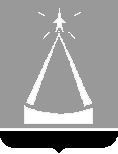 ГЛАВА ГОРОДСКОГО ОКРУГА ЛЫТКАРИНО  МОСКОВСКОЙ ОБЛАСТИПОСТАНОВЛЕНИЕ27.02.2019  №  140-пг.о. ЛыткариноО внесении изменений в муниципальную программу «Молодое поколение города Лыткарино» на 2017-2021 годыВ соответствии со статьей 179 Бюджетного кодекса Российской 
Федерации, Решением Совета депутатов городского округа Лыткарино от 
07.02.2019 № 398/45 «О внесении изменений и дополнений в Решение Совета депутатов городского округа Лыткарино «Об утверждении бюджета города Лыткарино на 2019 год и плановый период 2020 и 2021 годов», руководствуясь Положением о муниципальных программах города Лыткарино, утвержденным Постановлением Главы города Лыткарино от 12.09.2013 № 665-п, (с учётом изменений и дополнений), с учётом заключения Контрольно-счетной палаты городского округа Лыткарино Московской области по результатам проведения финансово-экономической экспертизы от 26.02.2019 № 16, постановляю:1. Внести изменения в муниципальную программу «Молодое поколение    города Лыткарино» на 2017-2021 годы, утверждённую Постановлением Главы города Лыткарино от 30.12.2016 № 901-п (прилагаются).    2. МКУ «Комитет по делам культуры, молодёжи, спорта и туризма города Лыткарино» (Кленовой О.В.) обеспечить опубликование настоящего Постановления в установленном порядке и размещение на официальном 
сайте города Лыткарино Московской области в сети «Интернет».3. Контроль за исполнением настоящего Постановления возложить на
Первого заместителя Главы Администрации городского округа Лыткарино                
Л.С. Иванову.                                                                                                                Е.В. Серёгин                                                                                                                                                                                               ПРИЛОЖЕНИЕ     к Постановлению Главы городского                                                                                                                                                                                                   округа Лыткарино                                                                                                                                                                                            от  27.02.2019  №  140-п Изменения в муниципальную программу «Молодое поколение города Лыткарино» на 2017-2021 годы1. Пункт «Источники финансирования муниципальной программы, в том числе по годам:» раздела 1 «Паспорт муниципальной программы «Молодое поколение города Лыткарино» на 2017-2021 годы»» изложить в следующей редакции:2. Пункт «Источники финансирования подпрограммы, в том числе по годам:» раздела 4. «Паспорт подпрограммы I «Мероприятия для подростков и молодёжи города Лыткарино» изложить в следующей редакции:3. Раздел 5 «Перечень мероприятий подпрограммы I «Мероприятия для подростков и молодёжи города Лыткарино»» изложить в следующей редакции:4. Пункт «Источники финансирования подпрограммы, в том числе по годам:» раздела 6 «Паспорт подпрограммы II «Развитие системы отдыха и оздоровления детей и организация трудовой занятости подростков города Лыткарино в период школьных каникул» изложить в следующей редакции:5. Раздел 7 «Перечень мероприятий подпрограммы II «Развитие системы отдыха и оздоровления детей и организация трудовой занятости подростков города Лыткарино в период школьных каникул»» изложить в следующей редакции:                   Источники финансирования муниципальной программы,в том числе по годам:Расходы (тыс. рублей)Расходы (тыс. рублей)Расходы (тыс. рублей)Расходы (тыс. рублей)Расходы (тыс. рублей)Расходы (тыс. рублей)                   Источники финансирования муниципальной программы,в том числе по годам:Всего2017г.2018г.2019 г.2020 г.2021 г.                   Источники финансирования муниципальной программы,в том числе по годам:ВСЕГО РАСХОДОВ24 956,36 228,06 245,36 361,03 061,03 061,0Средства бюджета г. Лыткарино16 828,33 529,03 543,33 634,03 061,03 061,0Средства областного бюджета8 128,02 699,02 702,02 727,0-- Источники финансирования подпрограммы, в том числе по годам:Расходы (тыс. рублей)Расходы (тыс. рублей)Расходы (тыс. рублей)Расходы (тыс. рублей)Расходы (тыс. рублей)Расходы (тыс. рублей) Источники финансирования подпрограммы, в том числе по годам:Всего2017 г.2018 г.2019 г.2020 г.2021 г.Средства бюджета городского округа Лыткарино4 982,0981,0940,01061,01000,01 000,0№п/пМероприятия по реализации подпрограммыИсточники финансированияСрок исполнения меро-приятияВсего, (тыс.руб.)Объем финансирования по годам, 
(тыс. руб.)Объем финансирования по годам, 
(тыс. руб.)Объем финансирования по годам, 
(тыс. руб.)Объем финансирования по годам, 
(тыс. руб.)Объем финансирования по годам, 
(тыс. руб.)Ответственный за выполнение мероприятия подпрограммы Наименование показателя, на достижение которого направлено мероприятие№п/пМероприятия по реализации подпрограммыИсточники финансированияСрок исполнения меро-приятияВсего, (тыс.руб.)2017год2018год2019год2020год2021годОтветственный за выполнение мероприятия подпрограммы Наименование показателя, на достижение которого направлено мероприятие123456789101112Задачи: - гражданское, военно-патриотическое и духовно-нравственное воспитание молодежи: формирование российской идентичности, традиционных семейных ценностей, вовлечение молодежи в здоровый образ жизни; -популяризация культуры безопасности в молодежной среде и социализация молодежи, нуждающейся в особой заботе государства;-развитие творческого и научно-технического потенциала подростков и молодёжи; -реализация мероприятий, направленных на активное участие молодёжи в общественной жизни города;-содействие профориентации и реализации трудового и творческого потенциала молодежи: вовлечение молодежи в инновационную деятельность, в научно-техническое творчество, поддержка молодежных социально-значимых инициатив, и предпринимательства;Задачи: - гражданское, военно-патриотическое и духовно-нравственное воспитание молодежи: формирование российской идентичности, традиционных семейных ценностей, вовлечение молодежи в здоровый образ жизни; -популяризация культуры безопасности в молодежной среде и социализация молодежи, нуждающейся в особой заботе государства;-развитие творческого и научно-технического потенциала подростков и молодёжи; -реализация мероприятий, направленных на активное участие молодёжи в общественной жизни города;-содействие профориентации и реализации трудового и творческого потенциала молодежи: вовлечение молодежи в инновационную деятельность, в научно-техническое творчество, поддержка молодежных социально-значимых инициатив, и предпринимательства;Задачи: - гражданское, военно-патриотическое и духовно-нравственное воспитание молодежи: формирование российской идентичности, традиционных семейных ценностей, вовлечение молодежи в здоровый образ жизни; -популяризация культуры безопасности в молодежной среде и социализация молодежи, нуждающейся в особой заботе государства;-развитие творческого и научно-технического потенциала подростков и молодёжи; -реализация мероприятий, направленных на активное участие молодёжи в общественной жизни города;-содействие профориентации и реализации трудового и творческого потенциала молодежи: вовлечение молодежи в инновационную деятельность, в научно-техническое творчество, поддержка молодежных социально-значимых инициатив, и предпринимательства;Задачи: - гражданское, военно-патриотическое и духовно-нравственное воспитание молодежи: формирование российской идентичности, традиционных семейных ценностей, вовлечение молодежи в здоровый образ жизни; -популяризация культуры безопасности в молодежной среде и социализация молодежи, нуждающейся в особой заботе государства;-развитие творческого и научно-технического потенциала подростков и молодёжи; -реализация мероприятий, направленных на активное участие молодёжи в общественной жизни города;-содействие профориентации и реализации трудового и творческого потенциала молодежи: вовлечение молодежи в инновационную деятельность, в научно-техническое творчество, поддержка молодежных социально-значимых инициатив, и предпринимательства;Задачи: - гражданское, военно-патриотическое и духовно-нравственное воспитание молодежи: формирование российской идентичности, традиционных семейных ценностей, вовлечение молодежи в здоровый образ жизни; -популяризация культуры безопасности в молодежной среде и социализация молодежи, нуждающейся в особой заботе государства;-развитие творческого и научно-технического потенциала подростков и молодёжи; -реализация мероприятий, направленных на активное участие молодёжи в общественной жизни города;-содействие профориентации и реализации трудового и творческого потенциала молодежи: вовлечение молодежи в инновационную деятельность, в научно-техническое творчество, поддержка молодежных социально-значимых инициатив, и предпринимательства;Задачи: - гражданское, военно-патриотическое и духовно-нравственное воспитание молодежи: формирование российской идентичности, традиционных семейных ценностей, вовлечение молодежи в здоровый образ жизни; -популяризация культуры безопасности в молодежной среде и социализация молодежи, нуждающейся в особой заботе государства;-развитие творческого и научно-технического потенциала подростков и молодёжи; -реализация мероприятий, направленных на активное участие молодёжи в общественной жизни города;-содействие профориентации и реализации трудового и творческого потенциала молодежи: вовлечение молодежи в инновационную деятельность, в научно-техническое творчество, поддержка молодежных социально-значимых инициатив, и предпринимательства;Задачи: - гражданское, военно-патриотическое и духовно-нравственное воспитание молодежи: формирование российской идентичности, традиционных семейных ценностей, вовлечение молодежи в здоровый образ жизни; -популяризация культуры безопасности в молодежной среде и социализация молодежи, нуждающейся в особой заботе государства;-развитие творческого и научно-технического потенциала подростков и молодёжи; -реализация мероприятий, направленных на активное участие молодёжи в общественной жизни города;-содействие профориентации и реализации трудового и творческого потенциала молодежи: вовлечение молодежи в инновационную деятельность, в научно-техническое творчество, поддержка молодежных социально-значимых инициатив, и предпринимательства;Задачи: - гражданское, военно-патриотическое и духовно-нравственное воспитание молодежи: формирование российской идентичности, традиционных семейных ценностей, вовлечение молодежи в здоровый образ жизни; -популяризация культуры безопасности в молодежной среде и социализация молодежи, нуждающейся в особой заботе государства;-развитие творческого и научно-технического потенциала подростков и молодёжи; -реализация мероприятий, направленных на активное участие молодёжи в общественной жизни города;-содействие профориентации и реализации трудового и творческого потенциала молодежи: вовлечение молодежи в инновационную деятельность, в научно-техническое творчество, поддержка молодежных социально-значимых инициатив, и предпринимательства;Задачи: - гражданское, военно-патриотическое и духовно-нравственное воспитание молодежи: формирование российской идентичности, традиционных семейных ценностей, вовлечение молодежи в здоровый образ жизни; -популяризация культуры безопасности в молодежной среде и социализация молодежи, нуждающейся в особой заботе государства;-развитие творческого и научно-технического потенциала подростков и молодёжи; -реализация мероприятий, направленных на активное участие молодёжи в общественной жизни города;-содействие профориентации и реализации трудового и творческого потенциала молодежи: вовлечение молодежи в инновационную деятельность, в научно-техническое творчество, поддержка молодежных социально-значимых инициатив, и предпринимательства;Задачи: - гражданское, военно-патриотическое и духовно-нравственное воспитание молодежи: формирование российской идентичности, традиционных семейных ценностей, вовлечение молодежи в здоровый образ жизни; -популяризация культуры безопасности в молодежной среде и социализация молодежи, нуждающейся в особой заботе государства;-развитие творческого и научно-технического потенциала подростков и молодёжи; -реализация мероприятий, направленных на активное участие молодёжи в общественной жизни города;-содействие профориентации и реализации трудового и творческого потенциала молодежи: вовлечение молодежи в инновационную деятельность, в научно-техническое творчество, поддержка молодежных социально-значимых инициатив, и предпринимательства;Задачи: - гражданское, военно-патриотическое и духовно-нравственное воспитание молодежи: формирование российской идентичности, традиционных семейных ценностей, вовлечение молодежи в здоровый образ жизни; -популяризация культуры безопасности в молодежной среде и социализация молодежи, нуждающейся в особой заботе государства;-развитие творческого и научно-технического потенциала подростков и молодёжи; -реализация мероприятий, направленных на активное участие молодёжи в общественной жизни города;-содействие профориентации и реализации трудового и творческого потенциала молодежи: вовлечение молодежи в инновационную деятельность, в научно-техническое творчество, поддержка молодежных социально-значимых инициатив, и предпринимательства;Задачи: - гражданское, военно-патриотическое и духовно-нравственное воспитание молодежи: формирование российской идентичности, традиционных семейных ценностей, вовлечение молодежи в здоровый образ жизни; -популяризация культуры безопасности в молодежной среде и социализация молодежи, нуждающейся в особой заботе государства;-развитие творческого и научно-технического потенциала подростков и молодёжи; -реализация мероприятий, направленных на активное участие молодёжи в общественной жизни города;-содействие профориентации и реализации трудового и творческого потенциала молодежи: вовлечение молодежи в инновационную деятельность, в научно-техническое творчество, поддержка молодежных социально-значимых инициатив, и предпринимательства;1.Основное мероприятие:Проведение мероприятий в соответствии с Планом мероприятий для подростков и молодёжи города Лыткарино, в том числе: Бюджетг.о. Лыткарино    2017-    2021       г.г.4 982,0981,0940,01061,01000,01000,0МКУ «Комитет по делам культуры, молодежи, спорта и туризма города Лыткарино», муниципальные учреждения культуры, Администрация городского округа Лыткарино   Доля молодых граждан, принимающих участие в мероприятиях по гражданскому, военно-патриотическому, духовно-нравственному воспитанию.     Доля мероприятий с участием молодых граждан, оказавшихся в трудной жизненной ситуации, нуждающихся в особой заботе государства, к общему числу мероприятий.Доля молодых граждан, принимающих участие в мероприятиях, направленных на поддержку талантливой молодежи, молодежных социально-значимых инициатив, к общему числу молодых граждан города Лыткарино. .     Доля молодых граждан, участвующих в деятельности общественных организаций и объединений, принимающих участие в добровольческой (волонтёрской) деятельности, к общему числу молодых граждан города Лыткарино.    Увеличение количества подростков, принимающих участие в мероприятиях по профориентации.1.1.Погашение кредиторской задолженности за 2018 год2019 г61,061,0--МКУ «Комитет по делам культуры, молодежи, спорта и туризма города Лыткарино», муниципальные учреждения культуры, Администрация городского округа Лыткарино   Доля молодых граждан, принимающих участие в мероприятиях по гражданскому, военно-патриотическому, духовно-нравственному воспитанию.     Доля мероприятий с участием молодых граждан, оказавшихся в трудной жизненной ситуации, нуждающихся в особой заботе государства, к общему числу мероприятий.Доля молодых граждан, принимающих участие в мероприятиях, направленных на поддержку талантливой молодежи, молодежных социально-значимых инициатив, к общему числу молодых граждан города Лыткарино. .     Доля молодых граждан, участвующих в деятельности общественных организаций и объединений, принимающих участие в добровольческой (волонтёрской) деятельности, к общему числу молодых граждан города Лыткарино.    Увеличение количества подростков, принимающих участие в мероприятиях по профориентации.Задачи:-поддержка деятельности кружков, клубов по интересам, молодежных общественных объединений и молодёжных медиацентров;-формирование здорового образа жизни;-содействие развитию познавательных интересов, интеллектуального мышления и творческого потенциала молодежи;Задачи:-поддержка деятельности кружков, клубов по интересам, молодежных общественных объединений и молодёжных медиацентров;-формирование здорового образа жизни;-содействие развитию познавательных интересов, интеллектуального мышления и творческого потенциала молодежи;Задачи:-поддержка деятельности кружков, клубов по интересам, молодежных общественных объединений и молодёжных медиацентров;-формирование здорового образа жизни;-содействие развитию познавательных интересов, интеллектуального мышления и творческого потенциала молодежи;Задачи:-поддержка деятельности кружков, клубов по интересам, молодежных общественных объединений и молодёжных медиацентров;-формирование здорового образа жизни;-содействие развитию познавательных интересов, интеллектуального мышления и творческого потенциала молодежи;Задачи:-поддержка деятельности кружков, клубов по интересам, молодежных общественных объединений и молодёжных медиацентров;-формирование здорового образа жизни;-содействие развитию познавательных интересов, интеллектуального мышления и творческого потенциала молодежи;Задачи:-поддержка деятельности кружков, клубов по интересам, молодежных общественных объединений и молодёжных медиацентров;-формирование здорового образа жизни;-содействие развитию познавательных интересов, интеллектуального мышления и творческого потенциала молодежи;Задачи:-поддержка деятельности кружков, клубов по интересам, молодежных общественных объединений и молодёжных медиацентров;-формирование здорового образа жизни;-содействие развитию познавательных интересов, интеллектуального мышления и творческого потенциала молодежи;Задачи:-поддержка деятельности кружков, клубов по интересам, молодежных общественных объединений и молодёжных медиацентров;-формирование здорового образа жизни;-содействие развитию познавательных интересов, интеллектуального мышления и творческого потенциала молодежи;Задачи:-поддержка деятельности кружков, клубов по интересам, молодежных общественных объединений и молодёжных медиацентров;-формирование здорового образа жизни;-содействие развитию познавательных интересов, интеллектуального мышления и творческого потенциала молодежи;Задачи:-поддержка деятельности кружков, клубов по интересам, молодежных общественных объединений и молодёжных медиацентров;-формирование здорового образа жизни;-содействие развитию познавательных интересов, интеллектуального мышления и творческого потенциала молодежи;Задачи:-поддержка деятельности кружков, клубов по интересам, молодежных общественных объединений и молодёжных медиацентров;-формирование здорового образа жизни;-содействие развитию познавательных интересов, интеллектуального мышления и творческого потенциала молодежи;Задачи:-поддержка деятельности кружков, клубов по интересам, молодежных общественных объединений и молодёжных медиацентров;-формирование здорового образа жизни;-содействие развитию познавательных интересов, интеллектуального мышления и творческого потенциала молодежи;2.Мероприятия, направленные на профилактику здорового образа жизни, экстремизма, укрепление межэтнических отношений в молодежной средеСредства бюджетаг.о.Лыткарино2017-2021 г.г.В рамках реализации Плана мероприятий для подростков и молодёжи города ЛыткариноВ рамках реализации Плана мероприятий для подростков и молодёжи города ЛыткариноВ рамках реализации Плана мероприятий для подростков и молодёжи города ЛыткариноВ рамках реализации Плана мероприятий для подростков и молодёжи города ЛыткариноВ рамках реализации Плана мероприятий для подростков и молодёжи города ЛыткариноВ рамках реализации Плана мероприятий для подростков и молодёжи города ЛыткариноМКУ «Комитет по делам культуры, молодежи, спорта и туризма города Лыткарино»,муниципальные учреждения культурыДоля молодых граждан, принявших участие в международных, межрегиональных и межмуниципальных молодежных мероприятиях, к общему числу молодых граждан города Лыткарино                                       Уровень обеспеченности молодёжных медиацентровЕжегодное увеличение количества мероприятий антинаркотической тематики.Количество подростков и молодёжи, участвующих в творческих фестивалях и конкурсах.Задачи:-содействие подготовке и переподготовке специалистов в сфере молодёжной политики; - обеспеченность учреждениями по работе с молодёжью; Задачи:-содействие подготовке и переподготовке специалистов в сфере молодёжной политики; - обеспеченность учреждениями по работе с молодёжью; Задачи:-содействие подготовке и переподготовке специалистов в сфере молодёжной политики; - обеспеченность учреждениями по работе с молодёжью; Задачи:-содействие подготовке и переподготовке специалистов в сфере молодёжной политики; - обеспеченность учреждениями по работе с молодёжью; Задачи:-содействие подготовке и переподготовке специалистов в сфере молодёжной политики; - обеспеченность учреждениями по работе с молодёжью; Задачи:-содействие подготовке и переподготовке специалистов в сфере молодёжной политики; - обеспеченность учреждениями по работе с молодёжью; Задачи:-содействие подготовке и переподготовке специалистов в сфере молодёжной политики; - обеспеченность учреждениями по работе с молодёжью; Задачи:-содействие подготовке и переподготовке специалистов в сфере молодёжной политики; - обеспеченность учреждениями по работе с молодёжью; Задачи:-содействие подготовке и переподготовке специалистов в сфере молодёжной политики; - обеспеченность учреждениями по работе с молодёжью; Задачи:-содействие подготовке и переподготовке специалистов в сфере молодёжной политики; - обеспеченность учреждениями по работе с молодёжью; Задачи:-содействие подготовке и переподготовке специалистов в сфере молодёжной политики; - обеспеченность учреждениями по работе с молодёжью; Задачи:-содействие подготовке и переподготовке специалистов в сфере молодёжной политики; - обеспеченность учреждениями по работе с молодёжью; 33.Создание на территории городского округа Лыткарино учреждения по работе с молодёжьюСредства бюджетаг.о.Лыткарино2018 –2019 гг.не требует финансирования (перепрофилирование)не требует финансирования (перепрофилирование)не требует финансирования (перепрофилирование)не требует финансирования (перепрофилирование)не требует финансирования (перепрофилирование)не требует финансирования (перепрофилирование)Администрация городского округа Лыткарино  Доля специалистов, работающих в сфере молодежной политики, принявших участие в мероприятиях по обучению, переобучению, повышению квалификации и обмену опытом, к общему числу специалистов, занятых в сфере работы с молодежью.                            Уровень соответствия площади  учреждении по работе с молодёжью ИТОГОпо подпрограмме IСредства бюджетаг.о. Лыткарино4 982,0981,0940,01061,01000,01000,0Источники финансирования подпрограммы,в том числе по годам:Расходы (тыс. руб.)Расходы (тыс. руб.)Расходы (тыс. руб.)Расходы (тыс. руб.)Расходы (тыс. руб.)Расходы (тыс. руб.)Источники финансирования подпрограммы,в том числе по годам:Всего2017 г.2018 г.2019 г.2020 г.2021 г.ВСЕГО РАСХОДОВ19 974,35 247,05 305,35 300,02 061,02 061,0Средства бюджета г. о. Лыткарино11 846,32 548,02 603,32 573,02 061,02 061,0Средства областного бюджета8 128,02 699,02 702,02 727,0--№ п/пМероприятия по реализации подпрограммы Мероприятия по реализации подпрограммы ИсточникифинансированияСрок         
исполнения мероприятияВсего   
(тыс. руб.)Объем финансирования по годам (тыс. руб.)Объем финансирования по годам (тыс. руб.)Объем финансирования по годам (тыс. руб.)Объем финансирования по годам (тыс. руб.)Объем финансирования по годам (тыс. руб.)Объем финансирования по годам (тыс. руб.)Объем финансирования по годам (тыс. руб.)Ответственный         
за выполнение мероприятия подпрограммыНаименование показателя, на достижение которого направлено мероприятие№ п/пМероприятия по реализации подпрограммы Мероприятия по реализации подпрограммы ИсточникифинансированияСрок         
исполнения мероприятия2017 г.2018 г.2019 г.2020 г.2020 г.2021 г.2021 г.1223456789910101112Задачи: - комплексное решение вопросов организации продуктивного каникулярного отдыха, оздоровления и трудовой занятости подростков;- обеспечение детей города современными оздоровительными услугами, в том числе детей, находящихся в трудной жизненной ситуации, и детей категории «трудные подростки»Задачи: - комплексное решение вопросов организации продуктивного каникулярного отдыха, оздоровления и трудовой занятости подростков;- обеспечение детей города современными оздоровительными услугами, в том числе детей, находящихся в трудной жизненной ситуации, и детей категории «трудные подростки»Задачи: - комплексное решение вопросов организации продуктивного каникулярного отдыха, оздоровления и трудовой занятости подростков;- обеспечение детей города современными оздоровительными услугами, в том числе детей, находящихся в трудной жизненной ситуации, и детей категории «трудные подростки»Задачи: - комплексное решение вопросов организации продуктивного каникулярного отдыха, оздоровления и трудовой занятости подростков;- обеспечение детей города современными оздоровительными услугами, в том числе детей, находящихся в трудной жизненной ситуации, и детей категории «трудные подростки»Задачи: - комплексное решение вопросов организации продуктивного каникулярного отдыха, оздоровления и трудовой занятости подростков;- обеспечение детей города современными оздоровительными услугами, в том числе детей, находящихся в трудной жизненной ситуации, и детей категории «трудные подростки»Задачи: - комплексное решение вопросов организации продуктивного каникулярного отдыха, оздоровления и трудовой занятости подростков;- обеспечение детей города современными оздоровительными услугами, в том числе детей, находящихся в трудной жизненной ситуации, и детей категории «трудные подростки»Задачи: - комплексное решение вопросов организации продуктивного каникулярного отдыха, оздоровления и трудовой занятости подростков;- обеспечение детей города современными оздоровительными услугами, в том числе детей, находящихся в трудной жизненной ситуации, и детей категории «трудные подростки»Задачи: - комплексное решение вопросов организации продуктивного каникулярного отдыха, оздоровления и трудовой занятости подростков;- обеспечение детей города современными оздоровительными услугами, в том числе детей, находящихся в трудной жизненной ситуации, и детей категории «трудные подростки»Задачи: - комплексное решение вопросов организации продуктивного каникулярного отдыха, оздоровления и трудовой занятости подростков;- обеспечение детей города современными оздоровительными услугами, в том числе детей, находящихся в трудной жизненной ситуации, и детей категории «трудные подростки»Задачи: - комплексное решение вопросов организации продуктивного каникулярного отдыха, оздоровления и трудовой занятости подростков;- обеспечение детей города современными оздоровительными услугами, в том числе детей, находящихся в трудной жизненной ситуации, и детей категории «трудные подростки»Задачи: - комплексное решение вопросов организации продуктивного каникулярного отдыха, оздоровления и трудовой занятости подростков;- обеспечение детей города современными оздоровительными услугами, в том числе детей, находящихся в трудной жизненной ситуации, и детей категории «трудные подростки»Задачи: - комплексное решение вопросов организации продуктивного каникулярного отдыха, оздоровления и трудовой занятости подростков;- обеспечение детей города современными оздоровительными услугами, в том числе детей, находящихся в трудной жизненной ситуации, и детей категории «трудные подростки»Задачи: - комплексное решение вопросов организации продуктивного каникулярного отдыха, оздоровления и трудовой занятости подростков;- обеспечение детей города современными оздоровительными услугами, в том числе детей, находящихся в трудной жизненной ситуации, и детей категории «трудные подростки»Задачи: - комплексное решение вопросов организации продуктивного каникулярного отдыха, оздоровления и трудовой занятости подростков;- обеспечение детей города современными оздоровительными услугами, в том числе детей, находящихся в трудной жизненной ситуации, и детей категории «трудные подростки»Задачи: - комплексное решение вопросов организации продуктивного каникулярного отдыха, оздоровления и трудовой занятости подростков;- обеспечение детей города современными оздоровительными услугами, в том числе детей, находящихся в трудной жизненной ситуации, и детей категории «трудные подростки»1.1.Основное мероприятие:Организация отдыха детей и подростков граждан РФ, имеющих место жительства в городе Лыткарино, в санаторно-курортных учреждениях и загородных оздоровительных лагерях, в том числе:Итого по основному мероприятию12 295,43 377,03 416,43 380,01 061,01 061,01 061,0Администрация городского округа ЛыткариноАдминистрация городского округа Лыткарино     Доля детей, охваченных отдыхом и оздоровле-нием к общей численности детей в возрасте от 7 до 15 лет, подлежащих оздоровлению.     Доля детей, находящихся в трудной жизненной ситуации, охваченных отдыхом и оздоровле-нием к общей численности детей в возрасте от 7 до 15лет, находящихся в трудной жизненной ситуации, подлежащих оздоровле-нию.   Доля оздоровлен-ных детей категории «трудные подростки» от числа, состоящих на учёте в КДН и ЗП.1.1.Основное мероприятие:Организация отдыха детей и подростков граждан РФ, имеющих место жительства в городе Лыткарино, в санаторно-курортных учреждениях и загородных оздоровительных лагерях, в том числе:Средства бюджета        г.о.Лыткарино5 747,81 170,81252,01 203,01 061,01 061,01 061,0Администрация городского округа ЛыткариноАдминистрация городского округа Лыткарино     Доля детей, охваченных отдыхом и оздоровле-нием к общей численности детей в возрасте от 7 до 15 лет, подлежащих оздоровлению.     Доля детей, находящихся в трудной жизненной ситуации, охваченных отдыхом и оздоровле-нием к общей численности детей в возрасте от 7 до 15лет, находящихся в трудной жизненной ситуации, подлежащих оздоровле-нию.   Доля оздоровлен-ных детей категории «трудные подростки» от числа, состоящих на учёте в КДН и ЗП.1.1.Основное мероприятие:Организация отдыха детей и подростков граждан РФ, имеющих место жительства в городе Лыткарино, в санаторно-курортных учреждениях и загородных оздоровительных лагерях, в том числе:Средства бюджета Московской области6 547,62 206,22 164,42 177,0---Администрация городского округа ЛыткариноАдминистрация городского округа Лыткарино     Доля детей, охваченных отдыхом и оздоровле-нием к общей численности детей в возрасте от 7 до 15 лет, подлежащих оздоровлению.     Доля детей, находящихся в трудной жизненной ситуации, охваченных отдыхом и оздоровле-нием к общей численности детей в возрасте от 7 до 15лет, находящихся в трудной жизненной ситуации, подлежащих оздоровле-нию.   Доля оздоровлен-ных детей категории «трудные подростки» от числа, состоящих на учёте в КДН и ЗП.1.1.1.1.- организация работы по отдыху и оздоровлению детей и подростков жителей города;- организация работы по отдыху и оздоровлению детей и подростков муниципальных предприятий и учреждений города Лыткарино;- организация отдыха профильных спортивно - оздоровительных смен;- обеспечение бесплатными путевками в организации отдыха и оздоровления детей, находящихся в трудной жизненной ситуации, детей-инвалидов;- организация работы по отдыху детей категории «трудные подростки» Всего по п. 1.1.в периодшкольных каникул12 013,03 377,03 359,03 155,01 061,01 061,01 061,0     Доля детей, охваченных отдыхом и оздоровле-нием к общей численности детей в возрасте от 7 до 15 лет, подлежащих оздоровлению.     Доля детей, находящихся в трудной жизненной ситуации, охваченных отдыхом и оздоровле-нием к общей численности детей в возрасте от 7 до 15лет, находящихся в трудной жизненной ситуации, подлежащих оздоровле-нию.   Доля оздоровлен-ных детей категории «трудные подростки» от числа, состоящих на учёте в КДН и ЗП.1.1.1.1.- организация работы по отдыху и оздоровлению детей и подростков жителей города;- организация работы по отдыху и оздоровлению детей и подростков муниципальных предприятий и учреждений города Лыткарино;- организация отдыха профильных спортивно - оздоровительных смен;- обеспечение бесплатными путевками в организации отдыха и оздоровления детей, находящихся в трудной жизненной ситуации, детей-инвалидов;- организация работы по отдыху детей категории «трудные подростки» Средства бюджетаг. о. Лыткаринов периодшкольных каникул5 605,41 170,81 194,61 118,01 061,01 061,01 061,0     Доля детей, охваченных отдыхом и оздоровле-нием к общей численности детей в возрасте от 7 до 15 лет, подлежащих оздоровлению.     Доля детей, находящихся в трудной жизненной ситуации, охваченных отдыхом и оздоровле-нием к общей численности детей в возрасте от 7 до 15лет, находящихся в трудной жизненной ситуации, подлежащих оздоровле-нию.   Доля оздоровлен-ных детей категории «трудные подростки» от числа, состоящих на учёте в КДН и ЗП.1.1.1.1.- организация работы по отдыху и оздоровлению детей и подростков жителей города;- организация работы по отдыху и оздоровлению детей и подростков муниципальных предприятий и учреждений города Лыткарино;- организация отдыха профильных спортивно - оздоровительных смен;- обеспечение бесплатными путевками в организации отдыха и оздоровления детей, находящихся в трудной жизненной ситуации, детей-инвалидов;- организация работы по отдыху детей категории «трудные подростки» Средства бюджета Московской областив периодшкольных каникул6 407,62 206,2 2 164,42 037,0---     Доля детей, охваченных отдыхом и оздоровле-нием к общей численности детей в возрасте от 7 до 15 лет, подлежащих оздоровлению.     Доля детей, находящихся в трудной жизненной ситуации, охваченных отдыхом и оздоровле-нием к общей численности детей в возрасте от 7 до 15лет, находящихся в трудной жизненной ситуации, подлежащих оздоровле-нию.   Доля оздоровлен-ных детей категории «трудные подростки» от числа, состоящих на учёте в КДН и ЗП.1.1.1.1.- организация работы по отдыху и оздоровлению детей и подростков жителей города;- организация работы по отдыху и оздоровлению детей и подростков муниципальных предприятий и учреждений города Лыткарино;- организация отдыха профильных спортивно - оздоровительных смен;- обеспечение бесплатными путевками в организации отдыха и оздоровления детей, находящихся в трудной жизненной ситуации, детей-инвалидов;- организация работы по отдыху детей категории «трудные подростки» Всегов периодшкольных каникул11 192,93 127,92 788,03 155,01 061,01 061,01 061,0Администрация городского округа ЛыткариноАдминистрация городского округа Лыткарино     Доля детей, охваченных отдыхом и оздоровле-нием к общей численности детей в возрасте от 7 до 15 лет, подлежащих оздоровлению.     Доля детей, находящихся в трудной жизненной ситуации, охваченных отдыхом и оздоровле-нием к общей численности детей в возрасте от 7 до 15лет, находящихся в трудной жизненной ситуации, подлежащих оздоровле-нию.   Доля оздоровлен-ных детей категории «трудные подростки» от числа, состоящих на учёте в КДН и ЗП.1.1.1.1.- организация работы по отдыху и оздоровлению детей и подростков жителей города;- организация работы по отдыху и оздоровлению детей и подростков муниципальных предприятий и учреждений города Лыткарино;- организация отдыха профильных спортивно - оздоровительных смен;- обеспечение бесплатными путевками в организации отдыха и оздоровления детей, находящихся в трудной жизненной ситуации, детей-инвалидов;- организация работы по отдыху детей категории «трудные подростки» Средства бюджетаг. о. Лыткаринов периодшкольных каникул5 408,81 038,61 130,21 118,01 061,01 061,01 061,0Администрация городского округа ЛыткариноАдминистрация городского округа Лыткарино     Доля детей, охваченных отдыхом и оздоровле-нием к общей численности детей в возрасте от 7 до 15 лет, подлежащих оздоровлению.     Доля детей, находящихся в трудной жизненной ситуации, охваченных отдыхом и оздоровле-нием к общей численности детей в возрасте от 7 до 15лет, находящихся в трудной жизненной ситуации, подлежащих оздоровле-нию.   Доля оздоровлен-ных детей категории «трудные подростки» от числа, состоящих на учёте в КДН и ЗП.1.1.1.1.- организация работы по отдыху и оздоровлению детей и подростков жителей города;- организация работы по отдыху и оздоровлению детей и подростков муниципальных предприятий и учреждений города Лыткарино;- организация отдыха профильных спортивно - оздоровительных смен;- обеспечение бесплатными путевками в организации отдыха и оздоровления детей, находящихся в трудной жизненной ситуации, детей-инвалидов;- организация работы по отдыху детей категории «трудные подростки» Средства бюджета Московской областив периодшкольных каникул5 784,12 089,31 657,82 037,0---Администрация городского округа ЛыткариноАдминистрация городского округа Лыткарино     Доля детей, охваченных отдыхом и оздоровле-нием к общей численности детей в возрасте от 7 до 15 лет, подлежащих оздоровлению.     Доля детей, находящихся в трудной жизненной ситуации, охваченных отдыхом и оздоровле-нием к общей численности детей в возрасте от 7 до 15лет, находящихся в трудной жизненной ситуации, подлежащих оздоровле-нию.   Доля оздоровлен-ных детей категории «трудные подростки» от числа, состоящих на учёте в КДН и ЗП.1.1.1.1.- организация работы по отдыху и оздоровлению детей и подростков жителей города;- организация работы по отдыху и оздоровлению детей и подростков муниципальных предприятий и учреждений города Лыткарино;- организация отдыха профильных спортивно - оздоровительных смен;- обеспечение бесплатными путевками в организации отдыха и оздоровления детей, находящихся в трудной жизненной ситуации, детей-инвалидов;- организация работы по отдыху детей категории «трудные подростки» Итогов периодшкольных каникул5 715,72 949,32 766,4,----Администрация городского округа ЛыткариноАдминистрация городского округа Лыткарино     Доля детей, охваченных отдыхом и оздоровле-нием к общей численности детей в возрасте от 7 до 15 лет, подлежащих оздоровлению.     Доля детей, находящихся в трудной жизненной ситуации, охваченных отдыхом и оздоровле-нием к общей численности детей в возрасте от 7 до 15лет, находящихся в трудной жизненной ситуации, подлежащих оздоровле-нию.   Доля оздоровлен-ных детей категории «трудные подростки» от числа, состоящих на учёте в КДН и ЗП.1.1.1.1.- организация работы по отдыху и оздоровлению детей и подростков жителей города;- организация работы по отдыху и оздоровлению детей и подростков муниципальных предприятий и учреждений города Лыткарино;- организация отдыха профильных спортивно - оздоровительных смен;- обеспечение бесплатными путевками в организации отдыха и оздоровления детей, находящихся в трудной жизненной ситуации, детей-инвалидов;- организация работы по отдыху детей категории «трудные подростки» Средства бюджетаг. о. Лыткаринов периодшкольных каникул2 057,9949,31 108,6Администрация городского округа ЛыткариноАдминистрация городского округа Лыткарино     Доля детей, охваченных отдыхом и оздоровле-нием к общей численности детей в возрасте от 7 до 15 лет, подлежащих оздоровлению.     Доля детей, находящихся в трудной жизненной ситуации, охваченных отдыхом и оздоровле-нием к общей численности детей в возрасте от 7 до 15лет, находящихся в трудной жизненной ситуации, подлежащих оздоровле-нию.   Доля оздоровлен-ных детей категории «трудные подростки» от числа, состоящих на учёте в КДН и ЗП.1.1.1.1.- организация работы по отдыху и оздоровлению детей и подростков жителей города;- организация работы по отдыху и оздоровлению детей и подростков муниципальных предприятий и учреждений города Лыткарино;- организация отдыха профильных спортивно - оздоровительных смен;- обеспечение бесплатными путевками в организации отдыха и оздоровления детей, находящихся в трудной жизненной ситуации, детей-инвалидов;- организация работы по отдыху детей категории «трудные подростки» Средства бюджета Московской областив периодшкольных каникул3 657,82 000,01 657,8----Администрация городского округа ЛыткариноАдминистрация городского округа Лыткарино     Доля детей, охваченных отдыхом и оздоровле-нием к общей численности детей в возрасте от 7 до 15 лет, подлежащих оздоровлению.     Доля детей, находящихся в трудной жизненной ситуации, охваченных отдыхом и оздоровле-нием к общей численности детей в возрасте от 7 до 15лет, находящихся в трудной жизненной ситуации, подлежащих оздоровле-нию.   Доля оздоровлен-ных детей категории «трудные подростки» от числа, состоящих на учёте в КДН и ЗП.1.1.1.1.- организация работы по отдыху и оздоровлению детей и подростков жителей города;- организация работы по отдыху и оздоровлению детей и подростков муниципальных предприятий и учреждений города Лыткарино;- организация отдыха профильных спортивно - оздоровительных смен;- обеспечение бесплатными путевками в организации отдыха и оздоровления детей, находящихся в трудной жизненной ситуации, детей-инвалидов;- организация работы по отдыху детей категории «трудные подростки» Итого2 квартал12,612,6-----МУ ДК «Мир»МУ ДК «Мир»     Доля детей, охваченных отдыхом и оздоровле-нием к общей численности детей в возрасте от 7 до 15 лет, подлежащих оздоровлению.     Доля детей, находящихся в трудной жизненной ситуации, охваченных отдыхом и оздоровле-нием к общей численности детей в возрасте от 7 до 15лет, находящихся в трудной жизненной ситуации, подлежащих оздоровле-нию.   Доля оздоровлен-ных детей категории «трудные подростки» от числа, состоящих на учёте в КДН и ЗП.1.1.1.1.- организация работы по отдыху и оздоровлению детей и подростков жителей города;- организация работы по отдыху и оздоровлению детей и подростков муниципальных предприятий и учреждений города Лыткарино;- организация отдыха профильных спортивно - оздоровительных смен;- обеспечение бесплатными путевками в организации отдыха и оздоровления детей, находящихся в трудной жизненной ситуации, детей-инвалидов;- организация работы по отдыху детей категории «трудные подростки» Средства бюджета  г. о. Лыткарино2 квартал6,36,3-----МУ ДК «Мир»МУ ДК «Мир»     Доля детей, охваченных отдыхом и оздоровле-нием к общей численности детей в возрасте от 7 до 15 лет, подлежащих оздоровлению.     Доля детей, находящихся в трудной жизненной ситуации, охваченных отдыхом и оздоровле-нием к общей численности детей в возрасте от 7 до 15лет, находящихся в трудной жизненной ситуации, подлежащих оздоровле-нию.   Доля оздоровлен-ных детей категории «трудные подростки» от числа, состоящих на учёте в КДН и ЗП.1.1.1.1.- организация работы по отдыху и оздоровлению детей и подростков жителей города;- организация работы по отдыху и оздоровлению детей и подростков муниципальных предприятий и учреждений города Лыткарино;- организация отдыха профильных спортивно - оздоровительных смен;- обеспечение бесплатными путевками в организации отдыха и оздоровления детей, находящихся в трудной жизненной ситуации, детей-инвалидов;- организация работы по отдыху детей категории «трудные подростки» Средства бюджета Московской области2 квартал6,36,3-----МУ ДК «Мир»МУ ДК «Мир»     Доля детей, охваченных отдыхом и оздоровле-нием к общей численности детей в возрасте от 7 до 15 лет, подлежащих оздоровлению.     Доля детей, находящихся в трудной жизненной ситуации, охваченных отдыхом и оздоровле-нием к общей численности детей в возрасте от 7 до 15лет, находящихся в трудной жизненной ситуации, подлежащих оздоровле-нию.   Доля оздоровлен-ных детей категории «трудные подростки» от числа, состоящих на учёте в КДН и ЗП.1.1.1.1.- организация работы по отдыху и оздоровлению детей и подростков жителей города;- организация работы по отдыху и оздоровлению детей и подростков муниципальных предприятий и учреждений города Лыткарино;- организация отдыха профильных спортивно - оздоровительных смен;- обеспечение бесплатными путевками в организации отдыха и оздоровления детей, находящихся в трудной жизненной ситуации, детей-инвалидов;- организация работы по отдыху детей категории «трудные подростки» Итого2 квартал10,610,6-----МБУ «МФЦ»МБУ «МФЦ»     Доля детей, охваченных отдыхом и оздоровле-нием к общей численности детей в возрасте от 7 до 15 лет, подлежащих оздоровлению.     Доля детей, находящихся в трудной жизненной ситуации, охваченных отдыхом и оздоровле-нием к общей численности детей в возрасте от 7 до 15лет, находящихся в трудной жизненной ситуации, подлежащих оздоровле-нию.   Доля оздоровлен-ных детей категории «трудные подростки» от числа, состоящих на учёте в КДН и ЗП.1.1.1.1.- организация работы по отдыху и оздоровлению детей и подростков жителей города;- организация работы по отдыху и оздоровлению детей и подростков муниципальных предприятий и учреждений города Лыткарино;- организация отдыха профильных спортивно - оздоровительных смен;- обеспечение бесплатными путевками в организации отдыха и оздоровления детей, находящихся в трудной жизненной ситуации, детей-инвалидов;- организация работы по отдыху детей категории «трудные подростки» Средства бюджета      г. о. Лыткарино2 квартал5,35,3-----МБУ «МФЦ»МБУ «МФЦ»     Доля детей, охваченных отдыхом и оздоровле-нием к общей численности детей в возрасте от 7 до 15 лет, подлежащих оздоровлению.     Доля детей, находящихся в трудной жизненной ситуации, охваченных отдыхом и оздоровле-нием к общей численности детей в возрасте от 7 до 15лет, находящихся в трудной жизненной ситуации, подлежащих оздоровле-нию.   Доля оздоровлен-ных детей категории «трудные подростки» от числа, состоящих на учёте в КДН и ЗП.1.1.1.1.- организация работы по отдыху и оздоровлению детей и подростков жителей города;- организация работы по отдыху и оздоровлению детей и подростков муниципальных предприятий и учреждений города Лыткарино;- организация отдыха профильных спортивно - оздоровительных смен;- обеспечение бесплатными путевками в организации отдыха и оздоровления детей, находящихся в трудной жизненной ситуации, детей-инвалидов;- организация работы по отдыху детей категории «трудные подростки» Средства бюджета Московской области2 квартал5,35,3-----МБУ «МФЦ»МБУ «МФЦ»     Доля детей, охваченных отдыхом и оздоровле-нием к общей численности детей в возрасте от 7 до 15 лет, подлежащих оздоровлению.     Доля детей, находящихся в трудной жизненной ситуации, охваченных отдыхом и оздоровле-нием к общей численности детей в возрасте от 7 до 15лет, находящихся в трудной жизненной ситуации, подлежащих оздоровле-нию.   Доля оздоровлен-ных детей категории «трудные подростки» от числа, состоящих на учёте в КДН и ЗП.1.1.1.1.- организация работы по отдыху и оздоровлению детей и подростков жителей города;- организация работы по отдыху и оздоровлению детей и подростков муниципальных предприятий и учреждений города Лыткарино;- организация отдыха профильных спортивно - оздоровительных смен;- обеспечение бесплатными путевками в организации отдыха и оздоровления детей, находящихся в трудной жизненной ситуации, детей-инвалидов;- организация работы по отдыху детей категории «трудные подростки» Итого25,225,2-----МКУ «Комитет по делам культуры, молодёжи, спорта и туризма г. Лыткарино»МКУ «Комитет по делам культуры, молодёжи, спорта и туризма г. Лыткарино»     Доля детей, охваченных отдыхом и оздоровле-нием к общей численности детей в возрасте от 7 до 15 лет, подлежащих оздоровлению.     Доля детей, находящихся в трудной жизненной ситуации, охваченных отдыхом и оздоровле-нием к общей численности детей в возрасте от 7 до 15лет, находящихся в трудной жизненной ситуации, подлежащих оздоровле-нию.   Доля оздоровлен-ных детей категории «трудные подростки» от числа, состоящих на учёте в КДН и ЗП.1.1.1.1.- организация работы по отдыху и оздоровлению детей и подростков жителей города;- организация работы по отдыху и оздоровлению детей и подростков муниципальных предприятий и учреждений города Лыткарино;- организация отдыха профильных спортивно - оздоровительных смен;- обеспечение бесплатными путевками в организации отдыха и оздоровления детей, находящихся в трудной жизненной ситуации, детей-инвалидов;- организация работы по отдыху детей категории «трудные подростки» Средства бюджета   г. о.Лыткарино12,612,6-----МКУ «Комитет по делам культуры, молодёжи, спорта и туризма г. Лыткарино»МКУ «Комитет по делам культуры, молодёжи, спорта и туризма г. Лыткарино»     Доля детей, охваченных отдыхом и оздоровле-нием к общей численности детей в возрасте от 7 до 15 лет, подлежащих оздоровлению.     Доля детей, находящихся в трудной жизненной ситуации, охваченных отдыхом и оздоровле-нием к общей численности детей в возрасте от 7 до 15лет, находящихся в трудной жизненной ситуации, подлежащих оздоровле-нию.   Доля оздоровлен-ных детей категории «трудные подростки» от числа, состоящих на учёте в КДН и ЗП.1.1.1.1.- организация работы по отдыху и оздоровлению детей и подростков жителей города;- организация работы по отдыху и оздоровлению детей и подростков муниципальных предприятий и учреждений города Лыткарино;- организация отдыха профильных спортивно - оздоровительных смен;- обеспечение бесплатными путевками в организации отдыха и оздоровления детей, находящихся в трудной жизненной ситуации, детей-инвалидов;- организация работы по отдыху детей категории «трудные подростки» Средства бюджета Московской области12,612,6-----МКУ «Комитет по делам культуры, молодёжи, спорта и туризма г. Лыткарино»МКУ «Комитет по делам культуры, молодёжи, спорта и туризма г. Лыткарино»     Доля детей, охваченных отдыхом и оздоровле-нием к общей численности детей в возрасте от 7 до 15 лет, подлежащих оздоровлению.     Доля детей, находящихся в трудной жизненной ситуации, охваченных отдыхом и оздоровле-нием к общей численности детей в возрасте от 7 до 15лет, находящихся в трудной жизненной ситуации, подлежащих оздоровле-нию.   Доля оздоровлен-ных детей категории «трудные подростки» от числа, состоящих на учёте в КДН и ЗП.1.1.1.1.- организация работы по отдыху и оздоровлению детей и подростков жителей города;- организация работы по отдыху и оздоровлению детей и подростков муниципальных предприятий и учреждений города Лыткарино;- организация отдыха профильных спортивно - оздоровительных смен;- обеспечение бесплатными путевками в организации отдыха и оздоровления детей, находящихся в трудной жизненной ситуации, детей-инвалидов;- организация работы по отдыху детей категории «трудные подростки» Итого34,234,2-----МУ «ЦБС»МУ «ЦБС»     Доля детей, охваченных отдыхом и оздоровле-нием к общей численности детей в возрасте от 7 до 15 лет, подлежащих оздоровлению.     Доля детей, находящихся в трудной жизненной ситуации, охваченных отдыхом и оздоровле-нием к общей численности детей в возрасте от 7 до 15лет, находящихся в трудной жизненной ситуации, подлежащих оздоровле-нию.   Доля оздоровлен-ных детей категории «трудные подростки» от числа, состоящих на учёте в КДН и ЗП.1.1.1.1.- организация работы по отдыху и оздоровлению детей и подростков жителей города;- организация работы по отдыху и оздоровлению детей и подростков муниципальных предприятий и учреждений города Лыткарино;- организация отдыха профильных спортивно - оздоровительных смен;- обеспечение бесплатными путевками в организации отдыха и оздоровления детей, находящихся в трудной жизненной ситуации, детей-инвалидов;- организация работы по отдыху детей категории «трудные подростки» Средства бюджета    г. о. Лыткарино17,117,1-----МУ «ЦБС»МУ «ЦБС»     Доля детей, охваченных отдыхом и оздоровле-нием к общей численности детей в возрасте от 7 до 15 лет, подлежащих оздоровлению.     Доля детей, находящихся в трудной жизненной ситуации, охваченных отдыхом и оздоровле-нием к общей численности детей в возрасте от 7 до 15лет, находящихся в трудной жизненной ситуации, подлежащих оздоровле-нию.   Доля оздоровлен-ных детей категории «трудные подростки» от числа, состоящих на учёте в КДН и ЗП.1.1.1.1.- организация работы по отдыху и оздоровлению детей и подростков жителей города;- организация работы по отдыху и оздоровлению детей и подростков муниципальных предприятий и учреждений города Лыткарино;- организация отдыха профильных спортивно - оздоровительных смен;- обеспечение бесплатными путевками в организации отдыха и оздоровления детей, находящихся в трудной жизненной ситуации, детей-инвалидов;- организация работы по отдыху детей категории «трудные подростки» Средства бюджета Московской области17,117,1-----МУ «ЦБС»МУ «ЦБС»     Доля детей, охваченных отдыхом и оздоровле-нием к общей численности детей в возрасте от 7 до 15 лет, подлежащих оздоровлению.     Доля детей, находящихся в трудной жизненной ситуации, охваченных отдыхом и оздоровле-нием к общей численности детей в возрасте от 7 до 15лет, находящихся в трудной жизненной ситуации, подлежащих оздоровле-нию.   Доля оздоровлен-ных детей категории «трудные подростки» от числа, состоящих на учёте в КДН и ЗП.1.1.1.1.- организация работы по отдыху и оздоровлению детей и подростков жителей города;- организация работы по отдыху и оздоровлению детей и подростков муниципальных предприятий и учреждений города Лыткарино;- организация отдыха профильных спортивно - оздоровительных смен;- обеспечение бесплатными путевками в организации отдыха и оздоровления детей, находящихся в трудной жизненной ситуации, детей-инвалидов;- организация работы по отдыху детей категории «трудные подростки» Итого84,062,421, 6----МКУ «Управление обеспечения деятельности Администрации г.Лыткарино»МКУ «Управление обеспечения деятельности Администрации г.Лыткарино»     Доля детей, охваченных отдыхом и оздоровле-нием к общей численности детей в возрасте от 7 до 15 лет, подлежащих оздоровлению.     Доля детей, находящихся в трудной жизненной ситуации, охваченных отдыхом и оздоровле-нием к общей численности детей в возрасте от 7 до 15лет, находящихся в трудной жизненной ситуации, подлежащих оздоровле-нию.   Доля оздоровлен-ных детей категории «трудные подростки» от числа, состоящих на учёте в КДН и ЗП.1.1.1.1.- организация работы по отдыху и оздоровлению детей и подростков жителей города;- организация работы по отдыху и оздоровлению детей и подростков муниципальных предприятий и учреждений города Лыткарино;- организация отдыха профильных спортивно - оздоровительных смен;- обеспечение бесплатными путевками в организации отдыха и оздоровления детей, находящихся в трудной жизненной ситуации, детей-инвалидов;- организация работы по отдыху детей категории «трудные подростки» Средства бюджета     г. о. Лыткарино52,831,221, 6----МКУ «Управление обеспечения деятельности Администрации г.Лыткарино»МКУ «Управление обеспечения деятельности Администрации г.Лыткарино»     Доля детей, охваченных отдыхом и оздоровле-нием к общей численности детей в возрасте от 7 до 15 лет, подлежащих оздоровлению.     Доля детей, находящихся в трудной жизненной ситуации, охваченных отдыхом и оздоровле-нием к общей численности детей в возрасте от 7 до 15лет, находящихся в трудной жизненной ситуации, подлежащих оздоровле-нию.   Доля оздоровлен-ных детей категории «трудные подростки» от числа, состоящих на учёте в КДН и ЗП.1.1.1.1.- организация работы по отдыху и оздоровлению детей и подростков жителей города;- организация работы по отдыху и оздоровлению детей и подростков муниципальных предприятий и учреждений города Лыткарино;- организация отдыха профильных спортивно - оздоровительных смен;- обеспечение бесплатными путевками в организации отдыха и оздоровления детей, находящихся в трудной жизненной ситуации, детей-инвалидов;- организация работы по отдыху детей категории «трудные подростки» Средства бюджета Московской области31,231,2-----МКУ «Управление обеспечения деятельности Администрации г.Лыткарино»МКУ «Управление обеспечения деятельности Администрации г.Лыткарино»     Доля детей, охваченных отдыхом и оздоровле-нием к общей численности детей в возрасте от 7 до 15 лет, подлежащих оздоровлению.     Доля детей, находящихся в трудной жизненной ситуации, охваченных отдыхом и оздоровле-нием к общей численности детей в возрасте от 7 до 15лет, находящихся в трудной жизненной ситуации, подлежащих оздоровле-нию.   Доля оздоровлен-ных детей категории «трудные подростки» от числа, состоящих на учёте в КДН и ЗП.1.1.1.1.- организация работы по отдыху и оздоровлению детей и подростков жителей города;- организация работы по отдыху и оздоровлению детей и подростков муниципальных предприятий и учреждений города Лыткарино;- организация отдыха профильных спортивно - оздоровительных смен;- обеспечение бесплатными путевками в организации отдыха и оздоровления детей, находящихся в трудной жизненной ситуации, детей-инвалидов;- организация работы по отдыху детей категории «трудные подростки» Итого8,48,4-----Управление архитектуры, градостроительства и инвестици-онной политики
 г. ЛыткариноУправление архитектуры, градостроительства и инвестици-онной политики
 г. Лыткарино     Доля детей, охваченных отдыхом и оздоровле-нием к общей численности детей в возрасте от 7 до 15 лет, подлежащих оздоровлению.     Доля детей, находящихся в трудной жизненной ситуации, охваченных отдыхом и оздоровле-нием к общей численности детей в возрасте от 7 до 15лет, находящихся в трудной жизненной ситуации, подлежащих оздоровле-нию.   Доля оздоровлен-ных детей категории «трудные подростки» от числа, состоящих на учёте в КДН и ЗП.1.1.1.1.- организация работы по отдыху и оздоровлению детей и подростков жителей города;- организация работы по отдыху и оздоровлению детей и подростков муниципальных предприятий и учреждений города Лыткарино;- организация отдыха профильных спортивно - оздоровительных смен;- обеспечение бесплатными путевками в организации отдыха и оздоровления детей, находящихся в трудной жизненной ситуации, детей-инвалидов;- организация работы по отдыху детей категории «трудные подростки» Средства бюджета    г. о. Лыткарино4,24,2-----Управление архитектуры, градостроительства и инвестици-онной политики
 г. ЛыткариноУправление архитектуры, градостроительства и инвестици-онной политики
 г. Лыткарино     Доля детей, охваченных отдыхом и оздоровле-нием к общей численности детей в возрасте от 7 до 15 лет, подлежащих оздоровлению.     Доля детей, находящихся в трудной жизненной ситуации, охваченных отдыхом и оздоровле-нием к общей численности детей в возрасте от 7 до 15лет, находящихся в трудной жизненной ситуации, подлежащих оздоровле-нию.   Доля оздоровлен-ных детей категории «трудные подростки» от числа, состоящих на учёте в КДН и ЗП.1.1.1.1.- организация работы по отдыху и оздоровлению детей и подростков жителей города;- организация работы по отдыху и оздоровлению детей и подростков муниципальных предприятий и учреждений города Лыткарино;- организация отдыха профильных спортивно - оздоровительных смен;- обеспечение бесплатными путевками в организации отдыха и оздоровления детей, находящихся в трудной жизненной ситуации, детей-инвалидов;- организация работы по отдыху детей категории «трудные подростки» Средства бюджета Московской области4,24,2-----Управление архитектуры, градостроительства и инвестици-онной политики
 г. ЛыткариноУправление архитектуры, градостроительства и инвестици-онной политики
 г. Лыткарино     Доля детей, охваченных отдыхом и оздоровле-нием к общей численности детей в возрасте от 7 до 15 лет, подлежащих оздоровлению.     Доля детей, находящихся в трудной жизненной ситуации, охваченных отдыхом и оздоровле-нием к общей численности детей в возрасте от 7 до 15лет, находящихся в трудной жизненной ситуации, подлежащих оздоровле-нию.   Доля оздоровлен-ных детей категории «трудные подростки» от числа, состоящих на учёте в КДН и ЗП.1.1.1.1.- организация работы по отдыху и оздоровлению детей и подростков жителей города;- организация работы по отдыху и оздоровлению детей и подростков муниципальных предприятий и учреждений города Лыткарино;- организация отдыха профильных спортивно - оздоровительных смен;- обеспечение бесплатными путевками в организации отдыха и оздоровления детей, находящихся в трудной жизненной ситуации, детей-инвалидов;- организация работы по отдыху детей категории «трудные подростки» Итого25,225,2-----МБУ «СШ Лыткарино»МБУ «СШ Лыткарино»     Доля детей, охваченных отдыхом и оздоровле-нием к общей численности детей в возрасте от 7 до 15 лет, подлежащих оздоровлению.     Доля детей, находящихся в трудной жизненной ситуации, охваченных отдыхом и оздоровле-нием к общей численности детей в возрасте от 7 до 15лет, находящихся в трудной жизненной ситуации, подлежащих оздоровле-нию.   Доля оздоровлен-ных детей категории «трудные подростки» от числа, состоящих на учёте в КДН и ЗП.1.1.1.1.- организация работы по отдыху и оздоровлению детей и подростков жителей города;- организация работы по отдыху и оздоровлению детей и подростков муниципальных предприятий и учреждений города Лыткарино;- организация отдыха профильных спортивно - оздоровительных смен;- обеспечение бесплатными путевками в организации отдыха и оздоровления детей, находящихся в трудной жизненной ситуации, детей-инвалидов;- организация работы по отдыху детей категории «трудные подростки» Средства бюджета г. о. Лыткарино12,612,6-----МБУ «СШ Лыткарино»МБУ «СШ Лыткарино»     Доля детей, охваченных отдыхом и оздоровле-нием к общей численности детей в возрасте от 7 до 15 лет, подлежащих оздоровлению.     Доля детей, находящихся в трудной жизненной ситуации, охваченных отдыхом и оздоровле-нием к общей численности детей в возрасте от 7 до 15лет, находящихся в трудной жизненной ситуации, подлежащих оздоровле-нию.   Доля оздоровлен-ных детей категории «трудные подростки» от числа, состоящих на учёте в КДН и ЗП.1.1.1.1.- организация работы по отдыху и оздоровлению детей и подростков жителей города;- организация работы по отдыху и оздоровлению детей и подростков муниципальных предприятий и учреждений города Лыткарино;- организация отдыха профильных спортивно - оздоровительных смен;- обеспечение бесплатными путевками в организации отдыха и оздоровления детей, находящихся в трудной жизненной ситуации, детей-инвалидов;- организация работы по отдыху детей категории «трудные подростки» Средства бюджета Московской области12,612,6-----МБУ «СШ Лыткарино»МБУ «СШ Лыткарино»     Доля детей, охваченных отдыхом и оздоровле-нием к общей численности детей в возрасте от 7 до 15 лет, подлежащих оздоровлению.     Доля детей, находящихся в трудной жизненной ситуации, охваченных отдыхом и оздоровле-нием к общей численности детей в возрасте от 7 до 15лет, находящихся в трудной жизненной ситуации, подлежащих оздоровле-нию.   Доля оздоровлен-ных детей категории «трудные подростки» от числа, состоящих на учёте в КДН и ЗП.1.1.1.1.- организация работы по отдыху и оздоровлению детей и подростков жителей города;- организация работы по отдыху и оздоровлению детей и подростков муниципальных предприятий и учреждений города Лыткарино;- организация отдыха профильных спортивно - оздоровительных смен;- обеспечение бесплатными путевками в организации отдыха и оздоровления детей, находящихся в трудной жизненной ситуации, детей-инвалидов;- организация работы по отдыху детей категории «трудные подростки» Итого12,612,6-МБУ «СШОР Лыткарино»МБУ «СШОР Лыткарино»     Доля детей, охваченных отдыхом и оздоровле-нием к общей численности детей в возрасте от 7 до 15 лет, подлежащих оздоровлению.     Доля детей, находящихся в трудной жизненной ситуации, охваченных отдыхом и оздоровле-нием к общей численности детей в возрасте от 7 до 15лет, находящихся в трудной жизненной ситуации, подлежащих оздоровле-нию.   Доля оздоровлен-ных детей категории «трудные подростки» от числа, состоящих на учёте в КДН и ЗП.1.1.1.1.- организация работы по отдыху и оздоровлению детей и подростков жителей города;- организация работы по отдыху и оздоровлению детей и подростков муниципальных предприятий и учреждений города Лыткарино;- организация отдыха профильных спортивно - оздоровительных смен;- обеспечение бесплатными путевками в организации отдыха и оздоровления детей, находящихся в трудной жизненной ситуации, детей-инвалидов;- организация работы по отдыху детей категории «трудные подростки» Средства бюджета г. о. Лыткарино6,36,3-----МБУ «СШОР Лыткарино»МБУ «СШОР Лыткарино»     Доля детей, охваченных отдыхом и оздоровле-нием к общей численности детей в возрасте от 7 до 15 лет, подлежащих оздоровлению.     Доля детей, находящихся в трудной жизненной ситуации, охваченных отдыхом и оздоровле-нием к общей численности детей в возрасте от 7 до 15лет, находящихся в трудной жизненной ситуации, подлежащих оздоровле-нию.   Доля оздоровлен-ных детей категории «трудные подростки» от числа, состоящих на учёте в КДН и ЗП.1.1.1.1.- организация работы по отдыху и оздоровлению детей и подростков жителей города;- организация работы по отдыху и оздоровлению детей и подростков муниципальных предприятий и учреждений города Лыткарино;- организация отдыха профильных спортивно - оздоровительных смен;- обеспечение бесплатными путевками в организации отдыха и оздоровления детей, находящихся в трудной жизненной ситуации, детей-инвалидов;- организация работы по отдыху детей категории «трудные подростки» Средства бюджета Московской области6,36,3-МБУ «СШОР Лыткарино»МБУ «СШОР Лыткарино»     Доля детей, охваченных отдыхом и оздоровле-нием к общей численности детей в возрасте от 7 до 15 лет, подлежащих оздоровлению.     Доля детей, находящихся в трудной жизненной ситуации, охваченных отдыхом и оздоровле-нием к общей численности детей в возрасте от 7 до 15лет, находящихся в трудной жизненной ситуации, подлежащих оздоровле-нию.   Доля оздоровлен-ных детей категории «трудные подростки» от числа, состоящих на учёте в КДН и ЗП.1.1.1.1.- организация работы по отдыху и оздоровлению детей и подростков жителей города;- организация работы по отдыху и оздоровлению детей и подростков муниципальных предприятий и учреждений города Лыткарино;- организация отдыха профильных спортивно - оздоровительных смен;- обеспечение бесплатными путевками в организации отдыха и оздоровления детей, находящихся в трудной жизненной ситуации, детей-инвалидов;- организация работы по отдыху детей категории «трудные подростки» Всегоквартал12,612,6-----Совет депутатов городского округа ЛыткариноСовет депутатов городского округа Лыткарино     Доля детей, охваченных отдыхом и оздоровле-нием к общей численности детей в возрасте от 7 до 15 лет, подлежащих оздоровлению.     Доля детей, находящихся в трудной жизненной ситуации, охваченных отдыхом и оздоровле-нием к общей численности детей в возрасте от 7 до 15лет, находящихся в трудной жизненной ситуации, подлежащих оздоровле-нию.   Доля оздоровлен-ных детей категории «трудные подростки» от числа, состоящих на учёте в КДН и ЗП.1.1.1.1.- организация работы по отдыху и оздоровлению детей и подростков жителей города;- организация работы по отдыху и оздоровлению детей и подростков муниципальных предприятий и учреждений города Лыткарино;- организация отдыха профильных спортивно - оздоровительных смен;- обеспечение бесплатными путевками в организации отдыха и оздоровления детей, находящихся в трудной жизненной ситуации, детей-инвалидов;- организация работы по отдыху детей категории «трудные подростки» Средства бюджета  г. о. Лыткариноквартал6,36,3-----Совет депутатов городского округа ЛыткариноСовет депутатов городского округа Лыткарино     Доля детей, охваченных отдыхом и оздоровле-нием к общей численности детей в возрасте от 7 до 15 лет, подлежащих оздоровлению.     Доля детей, находящихся в трудной жизненной ситуации, охваченных отдыхом и оздоровле-нием к общей численности детей в возрасте от 7 до 15лет, находящихся в трудной жизненной ситуации, подлежащих оздоровле-нию.   Доля оздоровлен-ных детей категории «трудные подростки» от числа, состоящих на учёте в КДН и ЗП.1.1.1.1.- организация работы по отдыху и оздоровлению детей и подростков жителей города;- организация работы по отдыху и оздоровлению детей и подростков муниципальных предприятий и учреждений города Лыткарино;- организация отдыха профильных спортивно - оздоровительных смен;- обеспечение бесплатными путевками в организации отдыха и оздоровления детей, находящихся в трудной жизненной ситуации, детей-инвалидов;- организация работы по отдыху детей категории «трудные подростки» Средства бюджета Московской областиквартал6,36,3-----Совет депутатов городского округа ЛыткариноСовет депутатов городского округа Лыткарино     Доля детей, охваченных отдыхом и оздоровле-нием к общей численности детей в возрасте от 7 до 15 лет, подлежащих оздоровлению.     Доля детей, находящихся в трудной жизненной ситуации, охваченных отдыхом и оздоровле-нием к общей численности детей в возрасте от 7 до 15лет, находящихся в трудной жизненной ситуации, подлежащих оздоровле-нию.   Доля оздоровлен-ных детей категории «трудные подростки» от числа, состоящих на учёте в КДН и ЗП.1.1.1.1.- организация работы по отдыху и оздоровлению детей и подростков жителей города;- организация работы по отдыху и оздоровлению детей и подростков муниципальных предприятий и учреждений города Лыткарино;- организация отдыха профильных спортивно - оздоровительных смен;- обеспечение бесплатными путевками в организации отдыха и оздоровления детей, находящихся в трудной жизненной ситуации, детей-инвалидов;- организация работы по отдыху детей категории «трудные подростки» Всегоквартал37,328,09, 3----КУИ г. ЛыткариноКУИ г. Лыткарино     Доля детей, охваченных отдыхом и оздоровле-нием к общей численности детей в возрасте от 7 до 15 лет, подлежащих оздоровлению.     Доля детей, находящихся в трудной жизненной ситуации, охваченных отдыхом и оздоровле-нием к общей численности детей в возрасте от 7 до 15лет, находящихся в трудной жизненной ситуации, подлежащих оздоровле-нию.   Доля оздоровлен-ных детей категории «трудные подростки» от числа, состоящих на учёте в КДН и ЗП.1.1.1.1.- организация работы по отдыху и оздоровлению детей и подростков жителей города;- организация работы по отдыху и оздоровлению детей и подростков муниципальных предприятий и учреждений города Лыткарино;- организация отдыха профильных спортивно - оздоровительных смен;- обеспечение бесплатными путевками в организации отдыха и оздоровления детей, находящихся в трудной жизненной ситуации, детей-инвалидов;- организация работы по отдыху детей категории «трудные подростки» Средства бюджета г. о. Лыткариноквартал23,314,09, 3----КУИ г. ЛыткариноКУИ г. Лыткарино     Доля детей, охваченных отдыхом и оздоровле-нием к общей численности детей в возрасте от 7 до 15 лет, подлежащих оздоровлению.     Доля детей, находящихся в трудной жизненной ситуации, охваченных отдыхом и оздоровле-нием к общей численности детей в возрасте от 7 до 15лет, находящихся в трудной жизненной ситуации, подлежащих оздоровле-нию.   Доля оздоровлен-ных детей категории «трудные подростки» от числа, состоящих на учёте в КДН и ЗП.1.1.1.1.- организация работы по отдыху и оздоровлению детей и подростков жителей города;- организация работы по отдыху и оздоровлению детей и подростков муниципальных предприятий и учреждений города Лыткарино;- организация отдыха профильных спортивно - оздоровительных смен;- обеспечение бесплатными путевками в организации отдыха и оздоровления детей, находящихся в трудной жизненной ситуации, детей-инвалидов;- организация работы по отдыху детей категории «трудные подростки» Средства бюджета Московской областиквартал14,014,0-----КУИ г. ЛыткариноКУИ г. Лыткарино     Доля детей, охваченных отдыхом и оздоровле-нием к общей численности детей в возрасте от 7 до 15 лет, подлежащих оздоровлению.     Доля детей, находящихся в трудной жизненной ситуации, охваченных отдыхом и оздоровле-нием к общей численности детей в возрасте от 7 до 15лет, находящихся в трудной жизненной ситуации, подлежащих оздоровле-нию.   Доля оздоровлен-ных детей категории «трудные подростки» от числа, состоящих на учёте в КДН и ЗП.1.1.1.1.- организация работы по отдыху и оздоровлению детей и подростков жителей города;- организация работы по отдыху и оздоровлению детей и подростков муниципальных предприятий и учреждений города Лыткарино;- организация отдыха профильных спортивно - оздоровительных смен;- обеспечение бесплатными путевками в организации отдыха и оздоровления детей, находящихся в трудной жизненной ситуации, детей-инвалидов;- организация работы по отдыху детей категории «трудные подростки» Всегов периодшкольных каникул910,2208,5561,7140,0---Управление образованияг. ЛыткариноУправление образованияг. Лыткарино     Доля детей, охваченных отдыхом и оздоровле-нием к общей численности детей в возрасте от 7 до 15 лет, подлежащих оздоровлению.     Доля детей, находящихся в трудной жизненной ситуации, охваченных отдыхом и оздоровле-нием к общей численности детей в возрасте от 7 до 15лет, находящихся в трудной жизненной ситуации, подлежащих оздоровле-нию.   Доля оздоровлен-ных детей категории «трудные подростки» от числа, состоящих на учёте в КДН и ЗП.1.1.1.1.- организация работы по отдыху и оздоровлению детей и подростков жителей города;- организация работы по отдыху и оздоровлению детей и подростков муниципальных предприятий и учреждений города Лыткарино;- организация отдыха профильных спортивно - оздоровительных смен;- обеспечение бесплатными путевками в организации отдыха и оздоровления детей, находящихся в трудной жизненной ситуации, детей-инвалидов;- организация работы по отдыху детей категории «трудные подростки» Средства бюджета г. о. Лыткаринов периодшкольных каникул167,0111,955,1----Управление образованияг. ЛыткариноУправление образованияг. Лыткарино     Доля детей, охваченных отдыхом и оздоровле-нием к общей численности детей в возрасте от 7 до 15 лет, подлежащих оздоровлению.     Доля детей, находящихся в трудной жизненной ситуации, охваченных отдыхом и оздоровле-нием к общей численности детей в возрасте от 7 до 15лет, находящихся в трудной жизненной ситуации, подлежащих оздоровле-нию.   Доля оздоровлен-ных детей категории «трудные подростки» от числа, состоящих на учёте в КДН и ЗП.1.1.1.1.- организация работы по отдыху и оздоровлению детей и подростков жителей города;- организация работы по отдыху и оздоровлению детей и подростков муниципальных предприятий и учреждений города Лыткарино;- организация отдыха профильных спортивно - оздоровительных смен;- обеспечение бесплатными путевками в организации отдыха и оздоровления детей, находящихся в трудной жизненной ситуации, детей-инвалидов;- организация работы по отдыху детей категории «трудные подростки» Средства бюджета Московской областив периодшкольных каникул743,296,6506,6140,0---Управление образованияг. ЛыткариноУправление образованияг. Лыткарино     Доля детей, охваченных отдыхом и оздоровле-нием к общей численности детей в возрасте от 7 до 15 лет, подлежащих оздоровлению.     Доля детей, находящихся в трудной жизненной ситуации, охваченных отдыхом и оздоровле-нием к общей численности детей в возрасте от 7 до 15лет, находящихся в трудной жизненной ситуации, подлежащих оздоровле-нию.   Доля оздоровлен-ных детей категории «трудные подростки» от числа, состоящих на учёте в КДН и ЗП.1.2.1.2.Организация транспортировки групп детей к месту отдыха и обратно, к месту отправки на оздоровительный отдых и обратноВсегов периодшкольных каникул136,4-51,485,0---МКУ «Комитет по делам куль-туры, моло-дёжи, спорта и туризма города Лыткарино»МКУ «Комитет по делам куль-туры, моло-дёжи, спорта и туризма города Лыткарино»     Доля детей, охваченных отдыхом и оздоровле-нием к общей численности детей в возрасте от 7 до 15 лет, подлежащих оздоровлению.     Доля детей, находящихся в трудной жизненной ситуации, охваченных отдыхом и оздоровле-нием к общей численности детей в возрасте от 7 до 15лет, находящихся в трудной жизненной ситуации, подлежащих оздоровле-нию.   Доля оздоровлен-ных детей категории «трудные подростки» от числа, состоящих на учёте в КДН и ЗП.1.2.1.2.Организация транспортировки групп детей к месту отдыха и обратно, к месту отправки на оздоровительный отдых и обратноСредства бюджета  г. о. Лыткаринов периодшкольных каникул136,4-51,485,0---МКУ «Комитет по делам куль-туры, моло-дёжи, спорта и туризма города Лыткарино»МКУ «Комитет по делам куль-туры, моло-дёжи, спорта и туризма города Лыткарино»     Доля детей, охваченных отдыхом и оздоровле-нием к общей численности детей в возрасте от 7 до 15 лет, подлежащих оздоровлению.     Доля детей, находящихся в трудной жизненной ситуации, охваченных отдыхом и оздоровле-нием к общей численности детей в возрасте от 7 до 15лет, находящихся в трудной жизненной ситуации, подлежащих оздоровле-нию.   Доля оздоровлен-ных детей категории «трудные подростки» от числа, состоящих на учёте в КДН и ЗП.1.2.1.2.Организация транспортировки групп детей к месту отдыха и обратно, к месту отправки на оздоровительный отдых и обратноСредства бюджета Московской областив периодшкольных каникул-------МКУ «Комитет по делам куль-туры, моло-дёжи, спорта и туризма города Лыткарино»МКУ «Комитет по делам куль-туры, моло-дёжи, спорта и туризма города Лыткарино»     Доля детей, охваченных отдыхом и оздоровле-нием к общей численности детей в возрасте от 7 до 15 лет, подлежащих оздоровлению.     Доля детей, находящихся в трудной жизненной ситуации, охваченных отдыхом и оздоровле-нием к общей численности детей в возрасте от 7 до 15лет, находящихся в трудной жизненной ситуации, подлежащих оздоровле-нию.   Доля оздоровлен-ных детей категории «трудные подростки» от числа, состоящих на учёте в КДН и ЗП.1.3.1.3.Расходы на погашение креди-торской задол-женности  по  проведению  мероприятий по организации  от-дыха детей в каникулярное времяИтого2018 г.6,0-6,0----МУ «ЛИКМ»МУ «ЛИКМ»1.3.1.3.Расходы на погашение креди-торской задол-женности  по  проведению  мероприятий по организации  от-дыха детей в каникулярное времяСредства бюджета  г. о. Лыткарино2018 г.6,0-6,0----МУ «ЛИКМ»МУ «ЛИКМ»1.3.1.3.Расходы на погашение креди-торской задол-женности  по  проведению  мероприятий по организации  от-дыха детей в каникулярное времяСредства бюджета Московской области2018 г.-------МУ «ЛИКМ»МУ «ЛИКМ»2.2.Основное мероприятие: Организация отдыха детей и подростков в лагерях с дневным пребыванием на базе школ городаИтого по основному мероприятию2квартал5 977,9 1 383,01 404,91 430,0880,0880,0880,0Управление образованияг. ЛыткариноУправление образованияг. Лыткарино2.2.Основное мероприятие: Организация отдыха детей и подростков в лагерях с дневным пребыванием на базе школ городаСредства бюджетаг. о. Лыткарино2квартал4 397,5890,2867,3880,0880,0880,0880,0Управление образованияг. ЛыткариноУправление образованияг. Лыткарино2.2.Основное мероприятие: Организация отдыха детей и подростков в лагерях с дневным пребыванием на базе школ городаСредства бюджета Московской области2квартал1 580,4492,8537,6550,0---Управление образованияг. ЛыткариноУправление образованияг. Лыткарино3.Основное мероприятие: Организация временного трудоустройства подростков в период летних школьных каникулОсновное мероприятие: Организация временного трудоустройства подростков в период летних школьных каникулИтого по основному мероприятию2 квартал1 701,0487,0484,0490,0120,0120,0120,0120,0Управление образованияг. ЛыткариноДоля подростков временно трудоустроенных в период летних школьных каникул, к общей численности подростков в возрасте от 14 до 18 лет, подлежащих трудо-устройству.Доля временно трудоустро-енных из числа, состоящих на учёте в КДН и ЗП3.Основное мероприятие: Организация временного трудоустройства подростков в период летних школьных каникулОсновное мероприятие: Организация временного трудоустройства подростков в период летних школьных каникулСредства бюджетаг. о. Лыткарино2 квартал1 701,0487,0484,0490,0120,0120,0120,0120,0Управление образованияг. ЛыткариноДоля подростков временно трудоустроенных в период летних школьных каникул, к общей численности подростков в возрасте от 14 до 18 лет, подлежащих трудо-устройству.Доля временно трудоустро-енных из числа, состоящих на учёте в КДН и ЗП3.Основное мероприятие: Организация временного трудоустройства подростков в период летних школьных каникулОсновное мероприятие: Организация временного трудоустройства подростков в период летних школьных каникулСредства бюджета Московской области2 квартал--------Управление образованияг. ЛыткариноДоля подростков временно трудоустроенных в период летних школьных каникул, к общей численности подростков в возрасте от 14 до 18 лет, подлежащих трудо-устройству.Доля временно трудоустро-енных из числа, состоящих на учёте в КДН и ЗПИтого по подпрограмме IIИтого по подпрограмме IIВсего19 974,35 247,05 305,35 300,02 061,02 061,02 061,02 061,0Итого по подпрограмме IIИтого по подпрограмме IIСредства бюджетаг. о. Лыткарино11 846,32 548,02 603,32 573,02 061,02 061,02 061,02 061,0Итого по подпрограмме IIИтого по подпрограмме IIСредства бюджета Московской области8 128,02 699,02 702,02 727,0-----